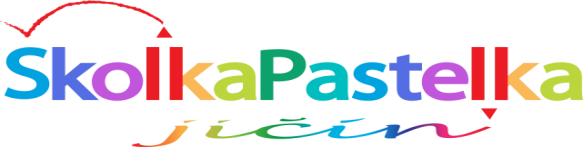 Soukromá mateřská škola a jesle PASTELKA, s.r.o., IČO: 288 20 606, provozovna:Ruská 54, Jičín, TEL: 732 918 871Pořádání příměstských táborů „TÁBOROVÁ PŘIHLÁŠKA“Termín tábora: 5.-9. srpna 2024Dítě vyzvedává:……………………………………………………………………………………………………/chodí samoStravování dítěte:  Souhlasím s podáváním stravy zajištěné školou oběd + pitný režim =60 Kč.Svačinu zajišťuje dítěti rodič SÁM.GDPR – Dávám  souhlas k fotografování dětí v rámci činností a aktivit příměstských táborů a s použitím fotografií při prezentaci a propagaci školy (informace o škole, aktivitách, prezentace školy, web, sociální sítě…).Dávám svůj souhlas ke zpracování a evidování osobních údajů a osobních citlivých údajů mého dítěte ve smyslu ustanovení zákona č. 101/2000 Sb., O ochraně osobních údajů v platném znění.Seznámil(a) jsem se s Vnitřním – školním řádem MŠ a jesle Pastelka, který je platný i pro prázdninový provoz, příměstské tábory a souhlasím s ním.Pokud dítě na daný termín nenastoupí z důvodu nemoce – 50% vratná částka po doložení lékařského potvrzení.Datum a podpis zákonného zástupce ……………………………………………………………………….ÚDAJE O DÍTĚTIÚDAJE O DÍTĚTIJméno a příjmeníDatum narozeníRodné čísloBydliště dítěteZdravotní stav dítěteZdravotní pojišťovnaÚDAJE O RODIČÍCHÚDAJE O RODIČÍCHÚDAJE O RODIČÍCHMatkaOtecJméno a příjmeníTelefonní číslo